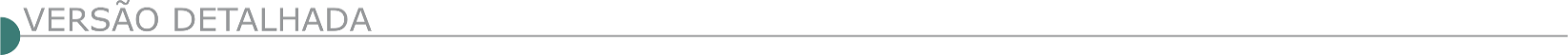 PREFEITURA MUNICIPAL DE CONTAGEM - SECRETARIA MUNICIPAL DE OBRAS E SERVIÇOS URBANOS -AVISO DE LICITAÇÃO RDC PRESENCIAL nº 001/2022 - PA 002/2022Tipo Maior Desconto, para contratação de empresa de engenharia para EXECUÇÃO DE OBRAS DE REVITALIZAÇÃO DO PAVIMENTO, DA DRENAGEM SUPERFICIAL E DA SINALIZAÇÃO DAS DIVERSAS VIAS NO MUNICÍPIO DE CONTAGEM-MG., com entrega do envelope de proposta até às 10:00 (dez horas) do dia 11 (onze) de fevereiro de 2022. Os interessados poderão ler e obter o texto integral deste Edital e seus Anexos, inclusive projetos de engenharia, que estarão disponíveis a partir do dia 20 (vinte) de janeiro de 2022, pelo site www.contagem.mg.gov.br/licitações  ou na sala da Comissão Permanente de Licitação da Secretaria Municipal de Obras e Serviços Urbanos (SEMOBS), situada à rua Madre Margherita Fontanaresa, 432, 3º andar Bairro Eldorado - Contagem/MG, tel.: (0**31) 3391- 9352, de segunda à sexta-feira, no horário de 08h00min às 12h00min e de 13h00min às 17h00min, mediante apresentação de um DVD virgem à Comissão Permanente de Licitação no endereço acima e, ainda, OBRIGATORIAMENTE, informar, por meio de carta, os seguintes dados: razão social ou denominação completa da empresa, CNPJ/MF, endereço completo, telefone e nome da pessoa para contato.PREFEITURA MUNICIPAL DE CONTAGEM - SECRETARIA MUNICIPAL DE OBRAS E SERVIÇOS URBANOS - AVISO DE LICITAÇÕES RDC PRESENCIAL Nº 002/2022 e RDC PRESENCIAL Nº 003/2022 A Prefeitura do Município de Contagem, torna público, para conhecimento dos interessados, que fará realizar licitações nas seguintes modalidades: RDC PRESENCIAL nº 002/2022 – PA 010/2022, tipo Maior Desconto, para ELABORAÇÃO DOS PROJETOS EXECUTIVOS E EXECUÇÃO DAS OBRAS DE CENTROS MUNICIPAIS DE EDUCAÇÃO INFANTIL – CEMEI, TIPOLOGIA 1, MUNICIPIO DE CONTAGEM/MG: LOTE I - CEMEI Conquista Veredas - Regional Nacional; LOTE II - CEMEI Industrial - Regional Industrial; LOTE III - CEMEI Parque Riacho das Pedras - Regional Riacho, NO MUNICÍPIO DE CONTAGEM-MG., com entrega do envelope de proposta até às 10:00 (dez horas) do dia 18 (dezoito) de fevereiro de 2022. RDC PRESENCIAL nº 003/2022 – PA 014/2022, tipo Maior Desconto, para ELABORAÇÃO DOS PROJETOS EXECUTIVOS E EXECUÇÃO DAS OBRAS DE CENTROS MUNICIPAIS DE EDUCAÇÃO INFANTIL – CEMEI, TIPOLOGIA 2, MUNICIPIO DE CONTAGEM/MG: LOTE I - CEMEI Confisco - Regional Nacional; LOTE II - CEMEI Inova Parque - Regional Sede; LOTE III - CEMEI Jardim Laguna - Regional Ressaca, NO MUNICÍPIO DE CONTAGEM-MG., com entrega do envelope de proposta até às 14:00 (quatorze horas) do dia 18 (dezoito) de fevereiro de 2022. Os interessados poderão ler e obter o texto integral deste Edital e seus Anexos, inclusive projetos de engenharia, que estarão disponíveis a partir do dia 27 (vinte e sete) de janeiro de 2022, pelo site www.contagem.mg.gov.br/licitações ou na sala da Comissão Permanente de Licitação da Secretaria Municipal de Obras e Serviços Urbanos (SEMOBS), situada à rua Madre Margherita Fontanaresa, 432, 3º andar Bairro Eldorado - Contagem/MG, tel.: (0**31) 3391- 9352, de segunda à sexta-feira, no horário de 08h00min às 12h00min e de 13h00min às 17h00min, mediante apresentação de um DVD virgem à Comissão Permanente de Licitação no endereço acima e, ainda, OBRIGATORIAMENTE, informar, por meio de carta, os seguintes dados: razão social ou denominação completa da empresa, CNPJ/MF, endereço completo, telefone e nome da pessoa para contato.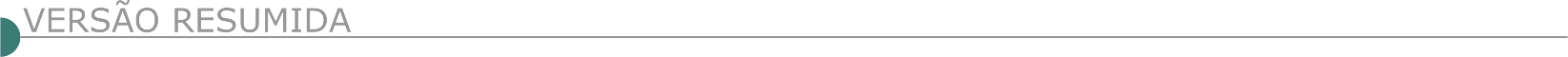 ESTADO DE MINAS GERAISTRIBUNAL DE JUSTIÇA DO ESTADO DE MINAS GERAIS - TJMG - EDITAL Nº 014/2022 - PROCESSO DE COMPRA: SIAD Nº 003/2022 Modalidade: CONCORRÊNCIA Regime de Execução: EMPREITADA POR PREÇO GLOBAL - Tipo: Menor Preço Unidade Requisitante: GERÊNCIA DE PROJETOS - GEPRO / DIRETORIA EXECUTIVA DE ENGENHARIA E GESTÃO PREDIAL - DENGEP OBJETO Retomada da obra de construção do novo prédio do Fórum da Comarca de Pará de Minas/MG, conforme Projeto Básico e demais anexos, partes integrantes e inseparáveis deste edital. 2. VALOR MÁXIMO ADMITIDO 2.1. O valor total máximo admitido para a contratação é de R$ 43.187.540,02 (quarenta e três milhões e cento e oitenta e sete mil e quinhentos e quarenta reais e dois centavos).http://www8.tjmg.gov.br/licitacoes/consulta/consultaLicitacao.jsf;jsessionid=D16F5B233380D48F14E12192619C3FB5.portal_node1?anoLicitacao=2022&numeroLicitacao=14TRIBUNAL DE JUSTIÇA DO ESTADO DE MINAS GERAIS - TJMG - EDITAL Nº 018/2022 - - PROCESSO DE COMPRA: SIAD Nº 008/2022 Modalidade: CONCORRÊNCIA Regime de Execução: EMPREITADA POR PREÇO GLOBAL - Tipo: Menor Preço Unidade Requisitante: GERÊNCIA DE PROJETOS - GEPRO / DIRETORIA EXECUTIVA DE ENGENHARIA E GESTÃO PREDIAL - DENGEP OBJETO Retomada da obra de construção do novo prédio do Fórum da Comarca de Santa Rita do Sapucaí, conforme Projeto Básico e demais anexos, partes integrantes e inseparáveis deste edital. 2. VALOR MÁXIMO ADMITIDO 2.1. O valor total máximo admitido para a contratação é de R$ R$11.305.981,13 (onze milhões, trezentos e cinco mil, novecentos e oitenta e um reais e treze centavos).http://www8.tjmg.gov.br/licitacoes/consulta/consultaLicitacao.jsf;jsessionid=D16F5B233380D48F14E12192619C3FB5.portal_node1?anoLicitacao=2022&numeroLicitacao=18PREFEITURA DE JUIZ DE FORA - SUBSECRETARIA DE LICITAÇÕES E COMPRAS - AVISO DE LICITAÇÕES - TOMADA PREÇOS N.º 011/2021Objeto: Contratação de empresa especializada para prestação de serviços de engenharia para a CONSTRUÇÃO DA UBS SÃO BENEDITO Data: 08.02.22 - 9h30Encontram-se abertos, na Subsecretaria de Licitações e Compras, situada na Av. Brasil, 2001/7º andar, os procedimentos licitatórios relacionados abaixo. O Edital completo poderá ser obtido pelos interessados na  subsecretaria, em arquivo digital, mediante entrega de um pen-drive, de segunda a sexta-feira, no horário de 14:30 às 17:30 h ou  https://www.pjf.mg.gov.br/secretarias/cpl/editais/outras_modalidades/2021/index.phpO edital poderá ainda ser solicitado através do link https://juizdefora.1doc.com.br/b.php?pg=wp/wp&itd=5&iagr=19121. Quaisquer dúvidas poderão ser protocoladas, assim como serão respondidas através do referido link do Plataforma Ágil.PREFEITURA DE JUIZ DE FORA - CESAMA - AVISO DE LICITAÇÃO – LICITAÇÃO ELETRÔNICA N.º 011/21 Contratação de Empresa de Engenharia para implantação do coletor tronco de esgotos sanitários na margem esquerda e direita do córrego Santa Luzia, relativos à ampliação do sistema de esgotamento sanitário da cidade de Juiz de Fora/MG. Pelo modo de Disputa FECHADO - DATA DA ABERTURA: 15/02/2022 às 09 horas - LOCAL: https://www.gov.br/compras/pt-br/ (Comprasnet - RDC). UASG: 925894 – Companhia de Saneamento Municipal – CESAMA. RECEBIMENTO DAS PROPOSTAS: a partir da data da divulgação do Edital no portal https://www.gov.br/compras/pt-br/. O Edital encontra-se disponível para download no Portal de Compras do Governo Federal, no endereço https://www.gov.br/compras/pt-br/ e no site da Cesama: http://www.cesama.com.br e também poderá ser retirado gratuitamente, mediante apresentação de dispositivo para cópia, no Departamento de Licitações e Assessoria de Contratos, na Sede da CESAMA. Para informações: (32) 3692-9198 / 9199 / 9200 / 9201 ou licita@cesama.com.brPREFEITURA DE JUIZ DE FORA - CESAMA – AVISO DE LICITAÇÃO – LICITAÇÃO ELETRÔNICA N.º 006/21 Contratação de empresa para prestação de serviços de engenharia na execução das fundações e montagem de reservatórios metálicos de aço carbono.  Serviços a serem executados nos bairros: Alfineiros, Democrata, Jardim das Flores, Milho Branco, Nossa Senhora de Fátima, Santa Lúcia, Esplanada, Dom Bosco e Santos Dumont. Pelo modo de Disputa FECHADO – DATA DA ABERTURA: 17/02/2022 às 09 horas – LOCAL: no sítio https://www.gov.br/compras/pt-br/ (Comprasnet - RDC). UASG: 925894 – Companhia de Saneamento Municipal – CESAMA – RECEBIMENTO DAS PROPOSTAS: a partir da data da divulgação do Edital no portal https://www.gov.br/compras/pt-br/. O Edital encontra-se disponível para download no Portal de Compras do Governo Federal, no endereço https://www.gov.br/compras/pt-br/ e no site da Cesama:  http://www.cesama.com.br e também poderá ser retirado gratuitamente, mediante apresentação de dispositivo para cópia, no Departamento de Licitações e Assessoria de Contratos, na Sede da CESAMA. Para informações: (32) 3692-9198 / 9199 / 9200 / 9201 ou licita@cesama.com.brPREFEITURA MUNICIPAL DE NOVA SERRANA-MG.  AVISO DE LICITAÇÃO. PROCESSO LICITATÓRIO Nº 270/2021- TOMADA DE PREÇOS Nº 07/2021.  Objeto:  Construção de ponte mista (estrutura de concreto armado e vigas metálicas) na Av. José João Rodrigues, município de Nova Serrana-MG. Entrega e abertura dos envelopes dia 15/02/2022 as 12:30. Mais informações pelo telefone (37) 3226-9011 ou no email licitacao@novaserrana.mg.gov.br. Edital no site novaserrana.mg.gov.brPREFEITURA MUNICIPAL DE NOVA SERRANA-MG.  AVISO DE LICITAÇÃO. PROCESSO LICITATÓRIO Nº 10/2022- TOMADA DE PREÇOS Nº 002/2022.  Objeto:  Prestação de Serviços de Pavimentação para reconstrução e drenagem da Av.  Carmem Duarte no Bairro Planalto no município de Nova Serrana/MG. Entrega e abertura dos envelopes dia 11/02/2022 às 12:30. Mais informações pelo telefone (37) 3226-9011 ou no email licitacao@novaserrana.mg.gov.br. Edital no site novaserrana.mg.gov.br.  
PREFEITURA MUNICIPAL DE NOVA SERRANA-MG.  AVISO DE LICITAÇÃO. PROCESSO LICITATÓRIO Nº 12/2022 -TOMADA DE PREÇOS Nº 003/2022.  Objeto:  Prestação de Serviços de Pavimentação para reconstrução da Av. Itália no Bairro Novo Horizonte no município de Nova Serrana/MG. Entrega e abertura dos envelopes dia 14/02/2022 às 12:30. Mais informações pelo telefone (37) 3226-9011 ou no email licitacao@novaserrana.mg.gov.br. Edital no site novaserrana.mg.gov.br.  PREFEITURA MUNICIPAL DE NOVA SERRANA-MG.  EDITAL DO PROCESSO LICITATÓRIO NO 259/2021, TOMADA DE PREÇOS NO 005/2021. Objeto: Construção de Unidade Básica de Saúde- UBS tipo II, no Bairro Santa Cruz, Nova Serrana, conforme projetos, memoriais, planilhas. Cronograma físico-financeiro e demais documentos e normas técnicas de engenharia. Entrega dos envelopes dia 03/02/2022, às 09h30min.  Mais informações pelo tel.(37) 3226.9011.PREFEITURA MUNICIPAL DE NOVA SERRANA-MG.  ABERTURA DE PRAZO RECURSAL. PROCESSO LICITATÓRIO Nº 232/2021, CONCORRÊNCIA 009/2021Objeto: “Ampliação da Escola Municipal José Antônio de Lacerda, localizada na Rua Marilda das Graças, s/no, Bairro São Geraldo, do Distrito de Boa Vista de Minas, Município de Nova Serrana-MG, para atender ao Convênio no 1261000787/2021/SEE,  celebrado entre  o Município de Nova Serrana- MG e a Secretaria de Estado  de  Educação  de  Minas Gerais,  conforme projetos, memoriais, planilhas, cronograma físico-financeiro e demais documentos e normas técnicas de engenharia”, a abertura do prazo de 5 (cinco) dias úteis  para  apresentação  de  contrarrazões  de recurso,  contados  a  partir  de  18/01/2022.  Mais informações pelo tel (37) 3226-9011.ESTADO DA BAHIABAHIAGÁS – COMPANHIA DE GÁS DA BAHIA - AVISO DE EDITAL -EDITAL DE LICITAÇÃO Nº 0002/2022 - ID: 918056 Objeto: CONTRATAÇÃO DE EMPRESA ESPECIALIZADA PARA A EXECUÇÃO DE SERVIÇOS DE IMPLANTAÇÃO DE REDES DE DISTRIBUIÇÃO DE GÁS NATURAL, EM POLIETILENO DE ALTA DENSIDADE (PEAD) E AÇO CARBONO, E TODA INFRAESTRUTURA NECESSÁRIA PARA O SEU PLENO FUNCIONAMENTO, NOS TERRITÓRIOS METROPOLITANO DE SALVADOR, PORTAL DO SERTÃO E LITORAL NORTE E AGRESTE BAIANO DA BAHIA, CONFORME TERRITÓRIOS DE IDENTIDADE RECONHECIDOS PELA SECRETARIA DE PLANEJAMENTO DO BAHIA, PELO PRAZO DE VIGÊNCIA DE 25 (VINTE E CINCO) MESES, SOB O REGIME DE EMPREITADA POR PREÇO UNITÁRIO, CONFORME ESPECIFICAÇÕES DESTE EDITAL E SEUS ANEXOS. Data de abertura: Para recebimento das propostas: a partir do dia 18/01/2022 às 08:00h; para abertura das propostas: a partir do dia 08/02/2022 às 14:00h. Aquisição: O Edital pode ser adquirido gratuitamente através do site http://www.bahiagas.com.br/_ ou mediante pagamento de R$ 50,00 (cinquenta reais), na Avenida Professor Magalhães Neto, 1838, Ed. Civil Business. Pituba, Salvador, BA. CEP: 41.810-012, de 9 às 11 e de 14 às 17 horas. EMBASA – EMPRESA BAIANA DE ÁGUAS E SANEAMENTO-AS - AVISO DA LICITAÇÃO Nº 012/22 Objeto: Execução das obras de implantação do Sistema de Esgotamento Sanitário de Capim Grosso. Disputa: 29/03/2022 às 09:00 horas. (Horário de Brasília-DF). Recursos Financeiros: Próprios. O Edital e seus anexos encontram-se disponíveis para download no site http://www.licitacoes-e.com.br/. (Licitação BB nº: 918088). O cadastro da proposta deverá ser feito no site http://www.licitacoes-e.com.br/, antes da abertura da sessão pública. Informações através do e-mail: plc.esclarecimentos@embasa.ba.gov.br ou por telefone: (71) 3372-4756/4764.SECRETARIA DE INFRAESTRUTURA - AVISO DE LICITAÇÃO - CONCORRÊNCIA Nº 008/2022 Tipo: Menor Preço. Abertura: 11/03/2022 às 09h30min. Objeto: Pavimentação em CBUQ na Rodovia BR-242, trecho: Castro Alves - Entronc. BR-116, extensão: 23,00 km. Família 07.19. Local: Comissão Permanente de Licitação - CPL - SEINFRA, Av. Luiz Viana Filho, nº 440 - 4ª Avenida - Centro Administrativo da Bahia - Prédio Anexo - 1º andar - Ala B, Salvador-Ba. Os interessados poderão obter informações no endereço supracitado, de segunda a sexta-feira, das 8h30min às 12h00min e das 13h30min às 17h30min. maiores esclarecimentos no telefone (71)3115-2174, no site: www.infraestrutura.ba.gov.br e e-mail: cpl@infra.ba.gov.br.SECRETARIA DE INFRAESTRUTURA - AVISO DE LICITAÇÃO - AVISO DE LICITAÇÃO - CONCORRÊNCIA Nº 009/2022 Tipo: Menor Preço. Abertura: 11/03/2022 às 14h30min. Objeto: Pavimentação em TSD nos Acessos à Rodovia BA-210 e BA-316, sub trechos: Entronc. BA-210 - Povoado de Algodões, Entronc. BA-210 - Povoado de Correnteza e  Entronc. BA-316 - Porto de Juacema, em Sobradinho, extensão total: 24,40 km. Família 07.19. Local: Comissão Permanente de Licitação - CPL - SEINFRA, Av. Luiz Viana Filho, nº 440 - 4ª Avenida - Centro Administrativo da Bahia - Prédio Anexo - 1º andar - Ala B, Salvador-Ba. Os interessados poderão obter informações no endereço supracitado, de segunda a sexta-feira, das 8h30min às 12h00min e das 13h30min às 17h30min. maiores esclarecimentos no telefone (71)3115-2174, no site: www.infraestrutura.ba.gov.br e e-mail: cpl@infra.ba.gov.br.ESTADO DO ESPÍRITO SANTODEPARTAMENTO DE EDIFICAÇÕES E DE RODOVIAS DO ESPÍRITO SANTO - DER-ES -AVISO DE ABERTURA DE LICITAÇÃO RDC ELETRÔNICO N.º 007/2022 Processo nº: 2019-2KRL5 Objeto: Contratação integrada de empresa ou consórcio especializado para a elaboração dos projetos básico e executivo de engenharia e a execução das obras de Implantação, Pavimentação e Melhorias Operacionais do trecho entre a Ponte do bairro Piuminas e a Ponte sobre o Rio Novo, de acesso à cidade, na ES-060, com 2,85 km de extensão, no município de Piúma, na área de abrangência da Superintendência Executiva Regional I (SR-I) do DER-ES. . Valor estimado: R$ 16.801.778,65. Início do acolhimento das propostas: 14/02/2022, às 8h00min. Limite para acolhimento das propostas: 10/03/2022, às 13h59min. Abertura das propostas: 10/03/2022, às 14h00min. Abertura da sessão e início da disputa: 10/03/2022, às 15h00min. Local de realização da sessão pública eletrônica: www.licitacoes-e.com.br. O edital estará disponível, no endereço www.der.es.gov.br/licitacoes-2, a partir de 14/02/2022. Contato: licitacoesrdc-der@der.es.gov.br; 27-3636- 2049.DEPARTAMENTO DE EDIFICAÇÕES E DE RODOVIAS DO ESPÍRITO SANTO - DER-ES - AVISO DE ABERTURA DE LICITAÇÃO RDC ELETRÔNICO N.º 008/2022 - Processo nº: 2021-6P6L2 Objeto: Contratação integrada de empresa ou consórcio especializado para a elaboração dos projetos básico e executivo de engenharia e a execução das obras de Reabilitação, Duplicação e Melhorias Operacionais de Rodovia, na ES-488, trecho Cachoeiro de Itapemirim - Entr. BR-101 (Frade), com 12,90 km de extensão. Valor estimado: R$ 209.032.005,52. Início do acolhimento das propostas: 17/02/2022, às 8h00min. Limite para acolhimento das propostas: 15/03/2022, às 13h59min. Abertura das propostas: 15/03/2022, às 14h00min. Abertura da sessão e início da disputa: 15/03/2022, às 15h00min. Local de realização da sessão pública eletrônica: www.licitacoes-e.com.br. O edital estará disponível, no endereço www.der.es.gov.br/licitacoes-2, a partir de 17/02/2022. Contato: licitacoesrdc-der@der.es.gov.br; 27-3636- 2049.DEPARTAMENTO DE EDIFICAÇÕES E DE RODOVIAS DO ESPÍRITO SANTO - DER-ES - AVISO DE ABERTURA DE LICITAÇÃO RDC ELETRÔNICO N.º 009/2022 - Processo nº: 2021-T1PGB Objeto: Contratação integrada de empresa ou consórcio especializado para a elaboração dos projetos básico e executivo de engenharia e a execução das obras de Implantação, Pavimentação e Reabilitação de Rodovias, incluindo OAE’s, nas ES-209 e ES-130, trecho Montanha - Vinhático, com 14,90 km de extensão. Valor estimado: R$ 28.607.479,91. Início do acolhimento das propostas: 21/02/2022, às 8h00min. Limite para acolhimento das propostas: 17/03/2022, às 13h59min. Abertura das propostas: 17/03/2022, às 14h00min. Abertura da sessão e início da disputa: 17/03/2022, às 15h00min. Local de realização da sessão pública eletrônica: www.licitacoes-e.com.br. O edital estará disponível, no endereço www.der.es.gov.br/licitacoes-2, a partir de 21/02/2022. Contato: licitacoesrdc-der@der.es.gov.br; 27-3636- 2049. DEPARTAMENTO DE EDIFICAÇÕES E DE RODOVIAS DO ESPÍRITO SANTO - DER-ES - AVISO DE ABERTURA DE LICITAÇÃO RDC ELETRÔNICO N.º 010/2022 -Processo nº: 2022-55L96 Objeto: Contratação integrada de empresa ou consórcio especializado para a elaboração dos projetos básico e executivo de engenharia e a execução das obras de Implantação e Pavimentação de 04 (quatro) interseções (acessos) na ES-165, com 1,10 km de extensão, no município de Domingos Martins. Valor estimado: R$ 7.999.147,80. Início do acolhimento das propostas: 24/02/2022, às 8h00min. Limite para acolhimento das propostas: 22/03/2022, às 13h59min. Abertura das propostas: 22/03/2022, às 14h00min. Abertura da sessão e início da disputa: 22/03/2022, às 15h00min. Local de realização da sessão pública eletrônica: www.licitacoes-e.com.br. O edital estará disponível, no endereço www.der.es.gov.br/licitacoes-2, a partir de 24/02/2022. Contato: licitacoesrdc-der@der.es.gov.br; 27-3636- 2049. DEPARTAMENTO DE EDIFICAÇÕES E DE RODOVIAS DO ESPÍRITO SANTO - DER-ES - AVISO DE ABERTURA DE LICITAÇÃO RDC ELETRÔNICO N.º 011/2022 -Processo nº: 2022-X3D8K Objeto: Contratação integrada de empresa ou consórcio especializado para a elaboração dos projetos básico e executivo de engenharia e a execução de obras na ES-010 - 02 (duas) Contenções nos bairros Camará e Manguinhos, com 210 m de extensão, e Construção de Bueiro Metálico, com 40 m de extensão, no bairro Camará, no município da Serra. Valor estimado: R$ 4.040.212,77. Início do acolhimento das propostas: 04/03/2022, às 8h00min. Limite para acolhimento das propostas: 25/03/2022, às 13h59min. Abertura das propostas: 25/03/2022, às 14h00min. Abertura da sessão e início da disputa: 25/03/2022, às 15h00min. Local de realização da sessão pública eletrônica: www.licitacoes-e.com.br. O edital estará disponível, no endereço www.der. es.gov.br/licitacoes-2, a partir de 04/03/2022. Contato: licitacoesrdc-der@der.es.gov.br; 27-3636-2049. DEPARTAMENTO DE EDIFICAÇÕES E DE RODOVIAS DO ESPÍRITO SANTO - DER-ES - AVISO DE ABERTURA DE LICITAÇÃO RDC ELETRÔNICO N.º 012/2022 -Processo nº: 2022-1RCKV Objeto: Contratação integrada de empresa ou consórcio especializado para a elaboração dos projetos básico e executivo de engenharia e a execução das obras de Implantação e Pavimentação de 03 (três) Interseções na ES-010, nos bairros Camará, Manguinhos e Curva da Baleia, no município da Serra. Valor estimado: R$ 2.834.720,03. Início do acolhimento das propostas: 07/03/2022, às 8h00min. Limite para acolhimento das propostas: 28/03/2022, às 13h59min. Abertura das propostas: 28/03/2022, às 14h00min. Abertura da sessão e início da disputa: 28/03/2022, às 15h00min. Local de realização da sessão pública eletrônica: www.licitacoes-e.com.br. O edital estará disponível, no endereço www.der. es.gov.br/licitacoes-2, a partir de 07/03/2022. Contato: licitacoesrdc-der@der.es.gov.br; 27-3636-2049. DEPARTAMENTO DE EDIFICAÇÕES E DE RODOVIAS DO ESPÍRITO SANTO - DER-ES - AVISO DE ABERTURA DE LICITAÇÃO RDC ELETRÔNICO N.º 013/2022 -Processo nº: 2022-4W6G8 Objeto: Contratação integrada de empresa ou consórcio especializado para a elaboração dos projetos básico e executivo de engenharia e a execução das obras de Construção de OEA - Ponte sobre o Rio Cotaxé - Distrito de Estrela do Norte, com extensão de 140 m, no município de Ponto Belo. . Valor estimado: R$ 14.258.512,71. Início do acolhimento das propostas: 10/03/2022, às 8h00min. Limite para acolhimento das propostas: 31/03/2022, às 13h59min. Abertura das propostas: 31/03/2022, às 14h00min. Abertura da sessão e início da disputa: 31/03/2022, às 15h00min. Local de realização da sessão pública eletrônica: www.licitacoes-e.com.br. O edital estará disponível, no endereço www.der. es.gov.br/licitacoes-2, a partir de 10/03/2022. Contato: licitacoesrdc-der@der.es.gov.br; 27-3636-2049.DEPARTAMENTO DE EDIFICAÇÕES E DE RODOVIAS DO ESPÍRITO SANTO - DER-ES - AVISO DE ABERTURA DE LICITAÇÃO RDC ELETRÔNICO N.º 014/2022 Objeto: Contratação integrada de empresa ou consórcio especializado para a elaboração dos projetos básico e executivo de engenharia e a execução das obras de Construção de OEA - Ponte sobre o Córrego do Caxixe (Forno Grande), com extensão de 15 m, no município de Castelo. . Valor estimado: R$ 1.306.293,68. Início do acolhimento das propostas: 15/03/2022, às 8h00min. Limite para acolhimento das propostas: 05/04/2022, às 13h59min. Abertura das propostas: 05/04/2022, às 14h00min. Abertura da sessão e início da disputa: 05/04/2022, às 15h00min. Local de realização da sessão pública eletrônica: www.licitacoes-e.com.br. O edital estará disponível, no endereço www.der.es.gov.br/licitacoes-2, a partir de 15/03/2022. Contato: licitacoesrdc-der@der.es.gov.br; 27-3636-2049ESTADO DO MATO GROSSO DO SULAGÊNCIA ESTADUAL DE GESTÃO DE EMPREENDIMENTOS - AGESUL - AVISO DE LICITAÇÃO – Concorrência nº: 001/2022-DLO/AGESUL Processo nº: 57/009.739/2021.Licitação, do tipo MENOR PREÇO, nos termos da Lei 8.666 de 21 de junho de 1993 e demais alterações em vigor. Objeto: Implantação e pavimentação asfáltica da rodovia vicinal Serra do Bolicho Seco, trecho: Inicio da Serra – Entrº BR – 060, Subtrecho: Est. 0+0,00 – Est. 233+ 1,88 (lote 02 – Entrº BR-060), com extensão de 4,66 KM, no Município de Sidrolândia - MS. Abertura: 17 de fevereiro de dois mil e vinte e dois, às 08:00 hrs, Av. Desembargador José Nunes da Cunha, s/n, Bloco 14, Parque dos Poderes - Campo Grande - MS, onde, também estará disponível o edital e seus anexosAGÊNCIA ESTADUAL DE GESTÃO DE EMPREENDIMENTOS - AGESUL - AVISO DE LICITAÇÃO - Concorrência nº: 002/2022-DLO/AGESUL Processo nº: 57/009.398/2021Licitação, do tipo MENOR PREÇO, nos termos da Lei 8.666 de 21 de junho de 1993 e demais alterações em vigor. Objeto: Construção de ponte de concreto armado sobre o córrego Barreiro, rodovia MS – 340, com extensão de 40,00 M, largura de 10,00 M, Coord: 19º45’07.69”S 54°38’20.67”O, no limite dos municípios de Rochedo e Bandeirantes/MS. Abertura: 17 de fevereiro de dois mil e vinte e dois, às 10:00 hrs, Av. Desembargador José Nunes da Cunha, s/n, Bloco 14, Parque dos Poderes - Campo Grande - MS, onde, também estará disponível o edital e seus anexos.AGÊNCIA ESTADUAL DE GESTÃO DE EMPREENDIMENTOS - AGESUL - AVISO DE LICITAÇÃO - Concorrência nº: 003/2022-DLO/AGESUL Processo nº: 57/009.695/2021.Licitação, do tipo MENOR PREÇO, nos termos da Lei 8.666 de 21 de junho de 1993 e demais alterações em vigor. Objeto: Manutenção e conservação das rodovias pavimentadas e não pavimentadas da malha rodoviária da 16ª residência regional de Bela Vista - MS. Abertura: 17 de fevereiro de dois mil e vinte e dois, às 14:00 hrs, Av. Desembargador José Nunes da Cunha, s/n, Bloco 14, Parque dos Poderes - Campo Grande - MS, onde, também estará disponível o edital e seus anexos.AGÊNCIA ESTADUAL DE GESTÃO DE EMPREENDIMENTOS - AGESUL - AVISO DE LICITAÇÃO - Concorrência nº: 004/2022-DLO/AGESUL Processo nº: 57/009.773/2021. Licitação, do tipo MENOR PREÇO, nos termos da Lei 8.666 de 21 de junho de 1993 e demais alterações em vigor. Objeto: Obra de infraestrutura urbana - pavimentação asfáltica e drenagem de águas pluviais no Setor I: Jardim Parati (Parte), Jardim Ayde (parte), Jardim Piratininga (Parte), Jardim Porto Belo (Parte) e no Setor II: Rua Dos Caiuás (Parte), no município de Dourados/MS. Contrato de repasse nº 903.524/2020/MDR/CAIXA. Operação 1.072.123-30. Abertura: 21 de fevereiro de dois mil e vinte e dois, às 08:00 hrs, Av. Desembargador José Nunes da Cunha, s/n, Bloco 14, Parque dos Poderes - Campo Grande - MS, onde, também estará disponível o edital e seus anexos.ESTADO DO RIO DE JANEIRODEPARTAMENTO DE ESTRADAS DE RODAGEM –RJ- CONCORRÊNCIA Nº 007/2022 - AVISO LICITAÇÃOA Coordenadoria de Licitações torna público que fará realizar a licitação abaixo especificada:PROCESSO: SEI n° 160002/000481/2021REF: CONCORRÊNCIA Nº 007/2022TIPO: Menor preço global e regime de empreitada por preço unitárioOBJETO: Execução de Obra de Revitalização do Pavimento, com Serviços de Recapeamento, Tapa Buracos, Remendos Profundos, Drenagem, Recomposição de Taludes e Sinalização Horizontal da RJ-115 - trecho: Madruga - Tinguá (Município de Vassouras).ORÇAMENTO OFICIAL R$ 5.575.126,98PRAZO: 180 (cento e oitenta) diasDATA DA LICITAÇÃO: 24/02/2022 às 14:00 horas.O Edital estará à disposição dos interessados para aquisição, no anexo do aviso do site http://www.der.rj.gov.br/licitação ou www.compras.rj.gov.br podendo também ser solicitado através do e-mail: liccp@der.rj.gov.br; liccp.der@gmail.com, ou alternativamente, ser adquirido em meio digital, mediante a entrega de 3 (três) DVD-R com capa de papel, na Av. Presidente Vargas, 1.100, 4º andar - Centro – Rio de Janeiro, no Expediente da Coordenadoria de Licitações, no horário de 10 às 16horas, após agendamento por e-mail.ESTADO DO GOIÁSSANEAMENTO DE GOIÁS S.A. - SANEAGO - AVISO DE LICITAÇÃO - REPETIÇÃO LICITAÇÃO N° 15.3-026/2020 - SANEAGO PROCESSO: 7135/2020 Forma: Presencial Destinação: Ampla Participação Modo de Disputa: Fechado Regime de Execução: Contratação Semi-Integrada Critério de Julgamento: Menor Preço Objeto: CONTRATAÇÃO SEMI-INTEGRADA DE OBRAS E SERVIÇOS DE ENGENHARIA RELATIVOS À AMPLIAÇÃO DO CENTRO DE RESERVAÇÃO VILA CRISTINA, COM IMPLANTAÇÃO DE RESERVATÓRIO APOIADO DE 10.000 M³ E INTERLIGAÇÕES, NA CIDADE DE GOIÂNIA, NESTE ESTADO, conforme disposições fixadas no Edital e Anexos. Recursos: Próprios da Saneamento de Goiás S.A. - Saneago. A sessão pública será realizada no Auditório da Superintendência de Licitações e Aquisições, na sede da Saneamento de Goiás S.A. - Saneago, à Av. Fued José Sebba nº 1245, Setor Jardim Goiás - Goiânia-GO. Data de Abertura: 31/03/2022, às 14h30min. O Edital e Anexos poderá ser obtido no site da Saneago, www. saneago.com.brGOINFRA - AGÊNCIA GOIANA DE INFRAESTRUTURA E TRANSPORTES -AVISO DE EDITAL CONCORRÊNCIA Nº 01/2022 A Comissão Permanente de Licitação, torna público, para conhecimento dos interessados, que fará realizar no Auditório Eng.º Hélio Martins Ribeiro, em sua sede situada à Av. Governador José Ludovico de Almeida, n.º 20 (BR-153, KM 3,5), Conjunto Caiçara, nesta Capital - Telefones: (62) 3265-4052 / 4228, a Concorrência n° xx/2022 para, CONTRATAÇÃO DE EMPRESA DE ENGENHARIA PARA EXECUÇÃO DA OBRA DE PAVIMENTAÇÃO DA GO-180 TRECHO: ENTR. BR-364/ GO467/ KM 156,44, EXTENSÃO: 25,63 KM, sob o regime de execução de empreitada por preço unitário, do tipo menor preço, tudo de acordo com o que consta no processo SEI nº 202100036014936, com abertura marcada às 09 horas do dia 23 de fevereiro de 2022. O edital e seus anexos estão disponíveis, aos interessados, no site da GOINFRA - www.goinfra.go.gov.br